Fisa de evaluare pentru clasa a IX-a (Elementele unui rau)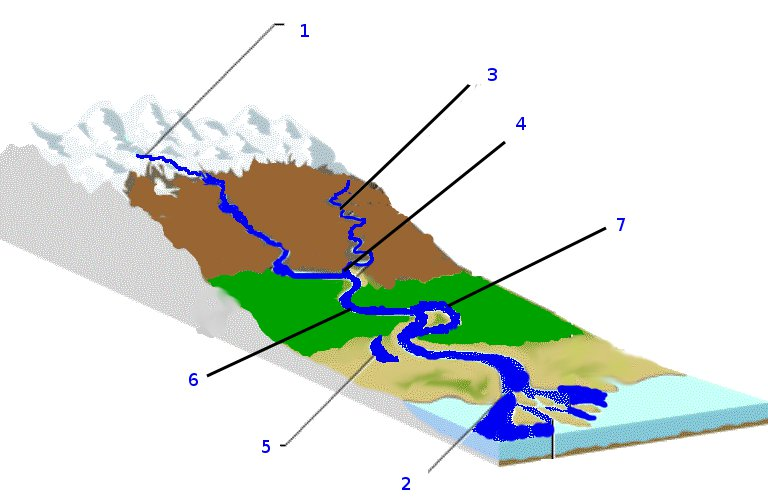 Identificati componentele raului notate cu cifre de la 1 la 7Numiti 2 rauri din Europa ce se varsa prin deltaEnumerati 2 conditii ce trebuiesc indeplinite pentru formarea unei delteTimp de lucru 10 minute